Проект: «Тюльпаны на подоконнике».Экологическое воспитание.Тип проекта: опытно-экспериментальный.Возраст детей: 2 младшая группа (3-4 года).По времени продолжительности: с октября 2014г. по март 2015г.По характеру содержания: ребенок и природа.По характеру контактов: в одной возрастной группе.По количеству участников: групповой.Состав проектной группы: воспитатель Арсланова А.П., дети 2 младшей группы.Цели проекта: Вызвать у детей познавательный интерес к выращиванию цветов; развивать наблюдательность – умение замечать изменения в росте растений, связывать эти изменения с условиями, в которых они находятся; расширять знания о цветах, о том, как за ними ухаживать.Задачи проекта: Узнать о цветах – тюльпанах; формировать представление о строении и условиях необходимых для роста растения; воспитывать трудолюбие, бережное отношение к растениям и интерес к окружающему миру.Оборудование и материал: горшки для цветов, совочки, лейка, луковицы тюльпанов, земля, вода.   Планируемые результаты: Вырастить тюльпаны на подоконнике; получить первый опыт посадки цветов и ухода за ними; развитие умения наблюдать, сравнивать; получить положительные эмоции от результатов.Учебно-тематический план по проектуСписок литературы: 1. Николаева С.Н. Методика экологического воспитания дошкольников: Учеб. Пособие / С.Н. Николаева. - М.: Академия, 2005. - 224 с..2. Вакуленко Ю.А.  Воспитание любви к природе у дошкольников. Издательство «Учитель» 2007г.3. Николаева С.Н. Юный эколог: Программа экологического воспитания дошкольников / С.Н. Николаева - М.: Мозаика-Синтез, 2002. - 128 с.4. Мурудова Е.И. «Ознакомление дошкольников с окружающим миром» Детство-пресс 2010г.5. Дыбина О.В. «Занятия по ознакомлению с окружающим миром во второй младшей группе детского сада» М.: Мозаика-Синтез, 2007г. (методическое пособие).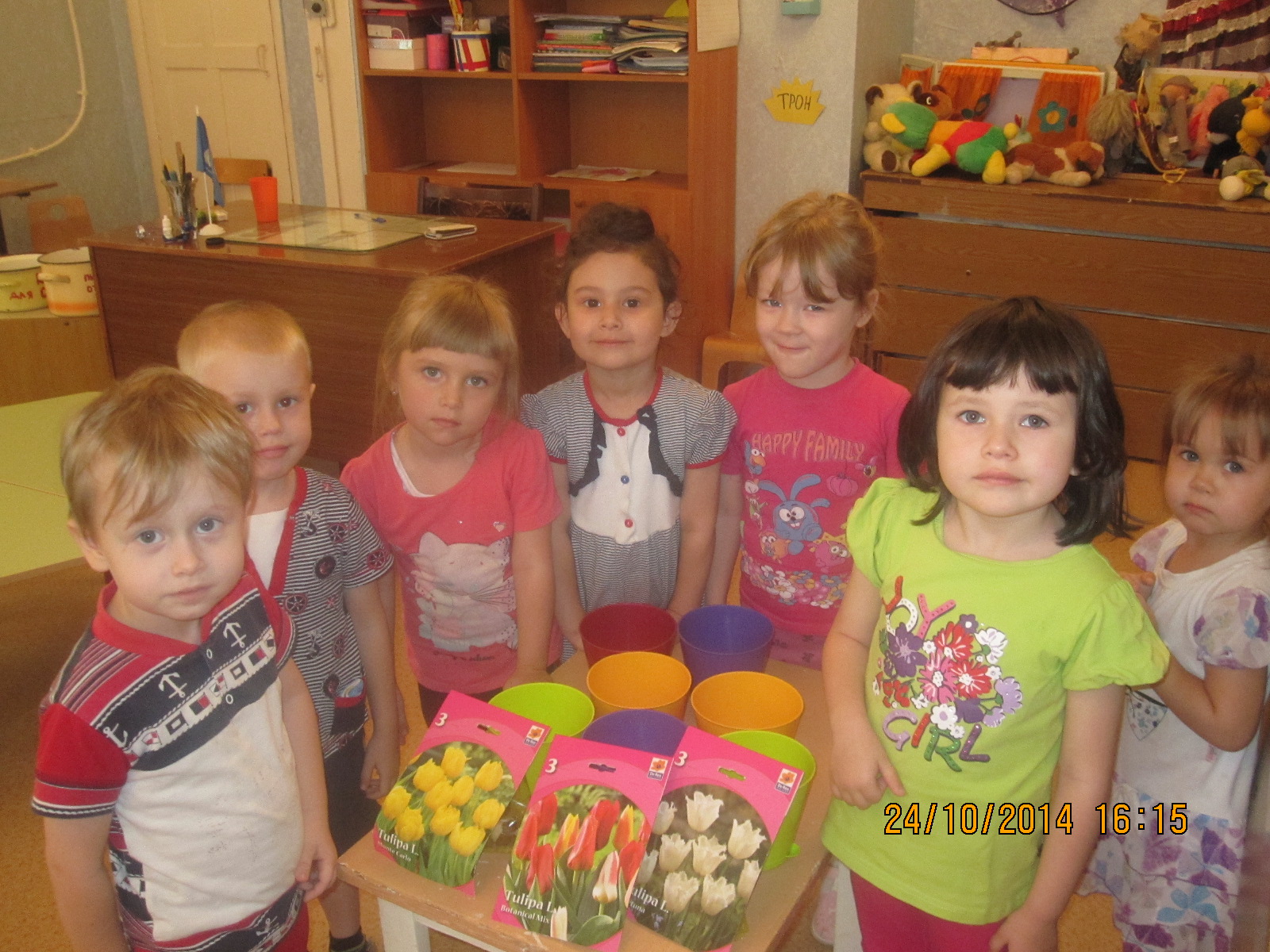 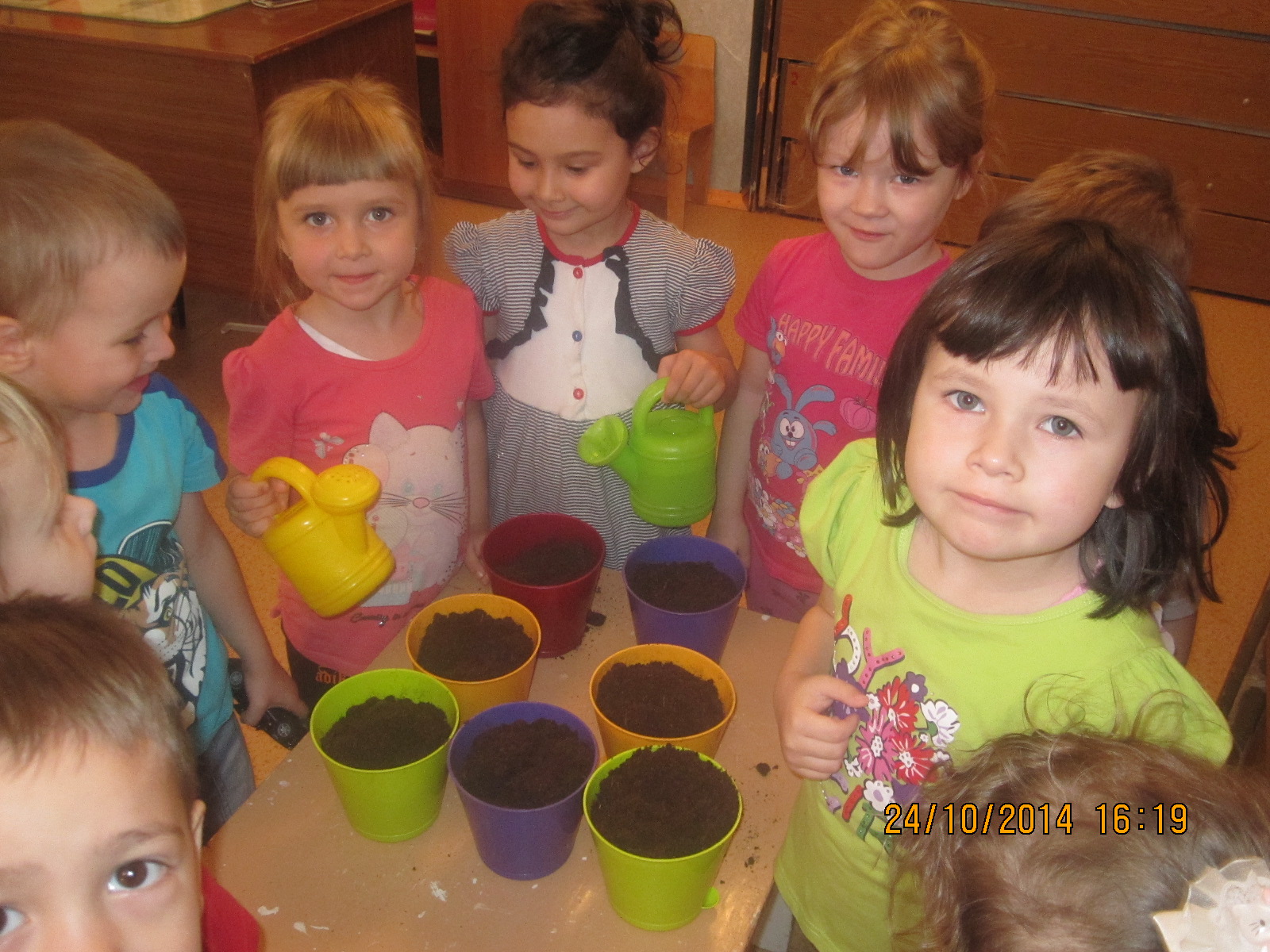 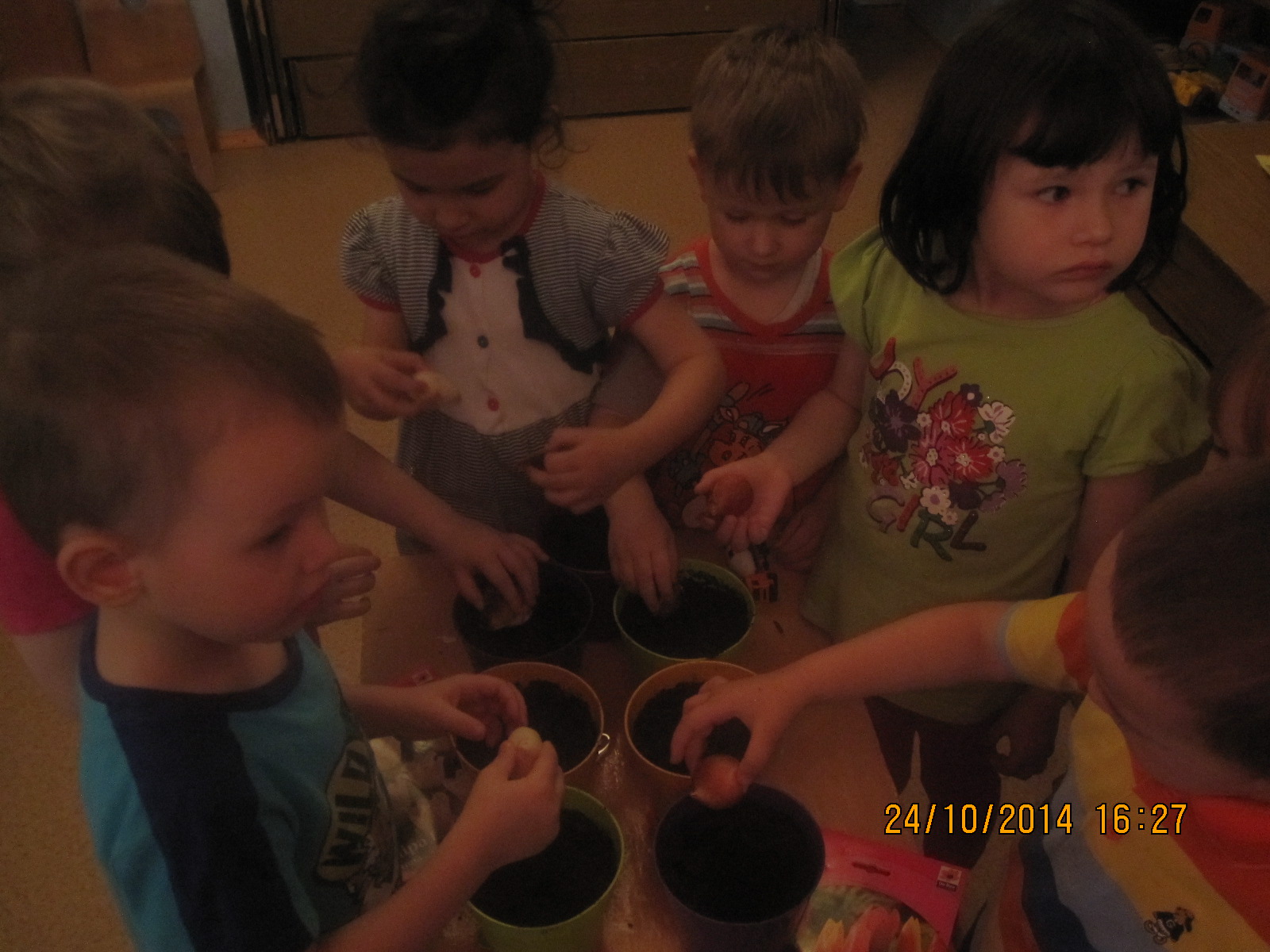 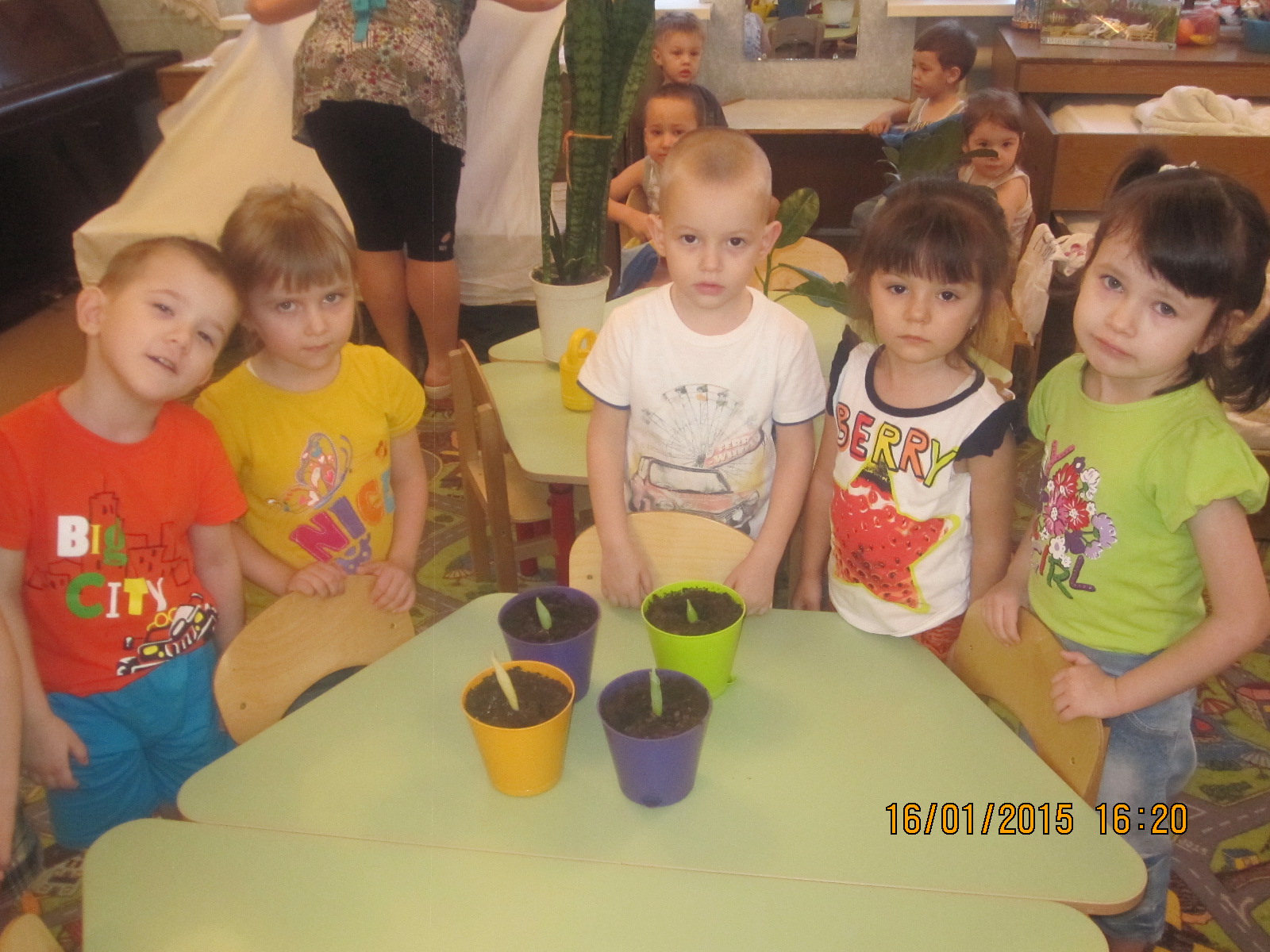 Раздел программыФормы и методы работыИгровая деятельностьФизминутка: «Видишь бабочка летает…»; дидактическая игра «Магазин цветов»; пазлы «Цветы».Познавательное развитиеЗанятие: «Тюльпаны на подоконнике» (посадка луковиц тюльпанов).Речевое развитиеЧтение стихов про тюльпаны.Загадки про тюльпаны.Художественное творчествоАппликация «Тюльпан».МузыкаПесня «Калинка-малинка» сл. И.Ларионова; музыка П.Чайковского «Времена года».